Результаты рассмотрения результатов независимой оценки качества оказания услуг организацией: Муниципальное бюджетное общеобразовательное учреждение «Остроглядовская средняя общеобразовательная школа» Стародубского муниципального района Брянской областиРезультаты независимой оценки качества оказания услуг школой рассмотрены на заседании педагогического совета № 2 от 30.10.2017 года и учтены при разработке плана работы и внесены изменения в программу развития школы на 2015 – 2020 гг.План работы Муниципального бюджетного общеобразовательного учреждения «Остроглядовская средняя общеобразовательная школа» Стародубского муниципального района Брянской области по повышению качества оказания услуг по итогам независимой оценки качества оказания услуг 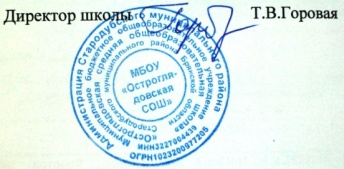 №п/пКритерий НОК, меры по повышению качестваСроки1Открытость и доступность информации об организацииОткрытость и доступность информации об организацииСоздать (модернизировать) для обучающихся и родителей возможность внесения предложений по улучшению качества работы Январь 2018 гСвоевременная актуализация информации на сайте не реже 1 раза в неделюОбеспечение информационной открытости учреждения путем размещения текущей информации в сети Интернет, в районной газете «» (в дополнение к информации на сайте учреждений)не реже 1 раза в кварталПопуляризация сайта через размещение информации в помещении о возможностях, предоставляемых сайтом, значимости обратной связи для организации, обучающихся и родителейпостоянноМониторинг сайта организации1 раз в месяцАктуализация информации, размещенной в помещениях организации, повышение ее эстетической привлекательности1 раз в кварталРазмещение на сайте информации в доступном виде для лиц с ограниченными возможностями здоровья (звуко- и видеовоспроизведение информации)2-й кварталОбеспечить информирование обучающихся и родителей по вопросам независимой оценки качества оказания услуг через информационную систему «Электронная школа», и размещение информации на сайте школы в специальном разделе1 квартал2.Комфортность условий предоставлений услуг и доступности их полученияКомфортность условий предоставлений услуг и доступности их полученияСоздание комфортных условий для пребывания граждан с ограниченными возможностями по отдельному плануРазместить в помещении навигационные указатели с указанием номеров кабинетовИюнь 2018 гДооснащение комфортными местами для отдыха в коридоре, установка кулера с питьевой водойВ течение годаДостижение коэффициента обеспеченности обучающихся учебной литературой - 100 % (учебников),  доведение оснащения учебных кабинетов мультимедийным оборудованием до  100 % от общего количества., доля компьютеров в образовательном процессе с выходом в Интернет - 100 %, увеличение скорости ИнтернетаДо 2020 годаОснащение туалета предметами гигиеныЯнварь 20183. Доброжелательность, вежливость, компетентность работников организацииДоброжелательность, вежливость, компетентность работников организацииПроведение педагогического совета, собраний работников по вопросу независимой оценки качества оказания услугПо отдельному плануПрименить меры морального и материального поощрения по показателям эффективности деятельности работниковВ течение 2018 года Повысить долю работников, прошедших повышение квалификации/профессиональную переподготовку по профилю работы или иной осуществляемой в организации деятельности В течение 2018 года4.Удовлетворенность качеством оказания услугУдовлетворенность качеством оказания услугИзучение удовлетворенности получателей услуг качеством оказания услуг в режиме самообследования. Результаты опроса размещать на сайте учреждения, на сайте районной газеты «?»постоянноОтчет директора о выполнении плана мероприятий по повышению качества оказываемых услуг на педагогическом совете (с последующим размещением на сайте организации)II квартал 2018 гIII квартал 2018 гIV квартал 2018 г Расширение услуг по дополнительному образованиюОбсуждение возможностей независимой оценки на родительских собраниях 1 раз в 6 месяцевПриобретение учебного и лабораторного оборудования по дисциплине «Физика», «Химия»До 2020 годаПриобретение учебного оборудования «Лингафонный кабинет» До 2020 годаВведение новых танцевальных направлений в эстетическом цикле дополнительного образованияIII квартал 2018 гПопуляризация учебных, творческих и научных достижений обучающихсяпостоянноПовышение профессиональной компетенции педагогических работников по вопросам обучения и воспитания детей с ограниченными возможностями здоровьяпостоянно